Publicado en Madrid el 21/11/2022 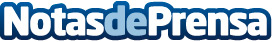 AEIT-Madrid, AIverse y Cáritas Diocesana de Madrid presentan "IA con impacto social"El proyecto persigue fomentar la curiosidad e inquietud por las disciplinas STEAM en los más jóvenes y niños, como fuente de talento y emprendimiento, así como el mejor uso de la tecnología. Esta actividad se enmarca dentro de las acciones de la Semana de la Ciencia y la Innovación de la Comunidad de MadridDatos de contacto:María García Marín913022860Nota de prensa publicada en: https://www.notasdeprensa.es/aeit-madrid-aiverse-y-caritas-diocesana-de Categorias: Telecomunicaciones Madrid E-Commerce Solidaridad y cooperación Innovación Tecnológica http://www.notasdeprensa.es